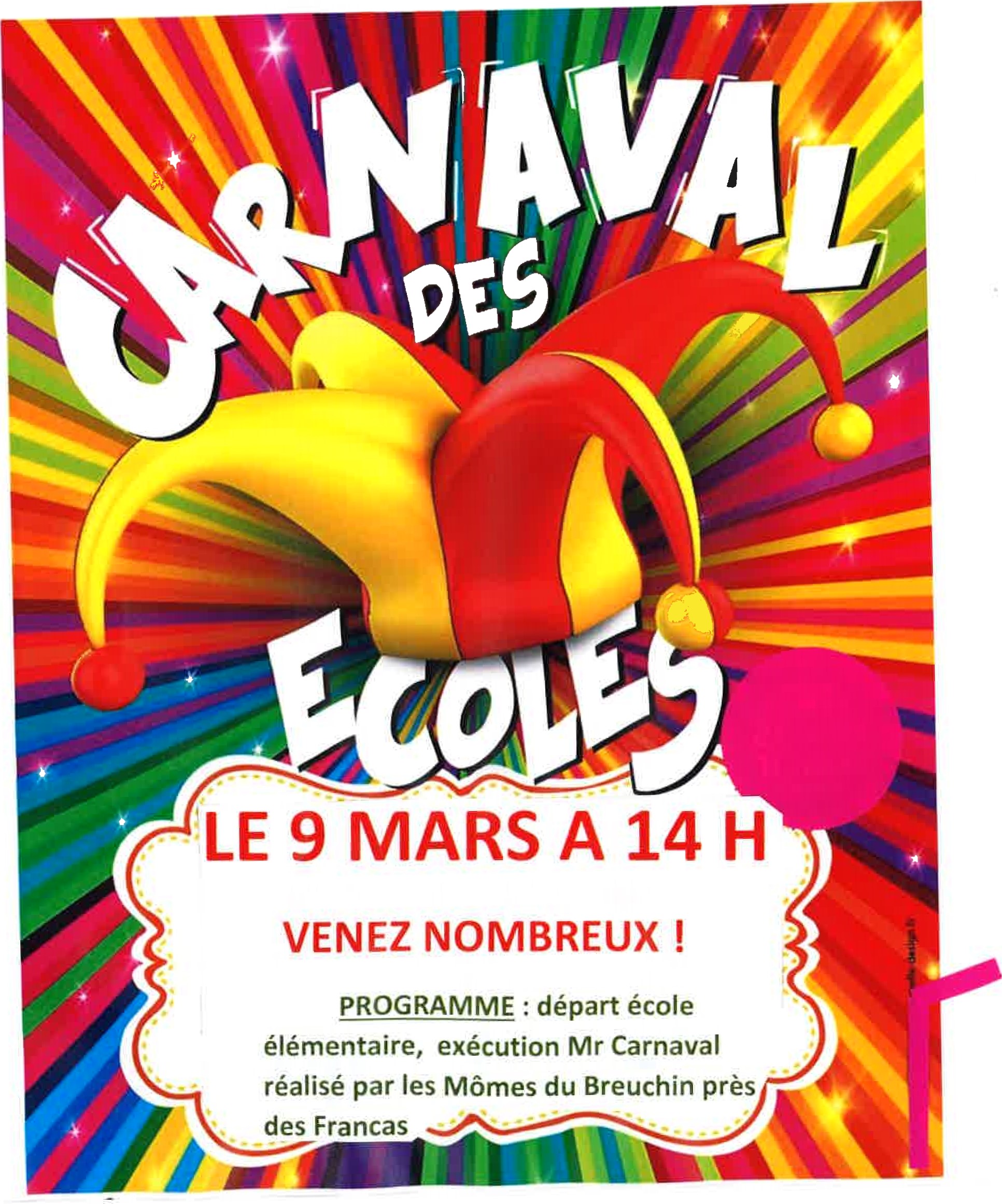 FROIDECONCHE